Об актуальных вопросах функционирования и развития системы дополнительного образования детей в Пензенской областиЗаслушав и обсудив информацию заместителя Министра образования Пензенской области Петросовой Е.В. об актуальных вопросах функционирования и развития системы дополнительного образования в регионе, Правительство Пензенской области отмечает следующее. Дополнительное образование детей - уникальная система, единственная нестандартизированная отрасль образования, имеющая возможность вариативности содержания, применения форм и технологий обучения, дающая возможность ребенку право выбора образовательного пространства.Система дополнительного образования детей в Пензенской области 
на сегодняшний день представлена 136 организациями дополнительного образования детей и учреждениями спортивной подготовки (68 - в сфере образования; 49 - в сфере культуры; 19 - в сфере физкультуры и спорта), объединениями дополнительного образования детей общеобразовательных и дошкольных организаций, детским технопарком "Кванториум", созданным как автономная некоммерческая организация дополнительного образования "Кванториум НЭЛ"; центром "Мобильное дополнительное образование" на базе государственного автономного профессионального образовательного учреждения Пензенской области "Пензенский социально-педагогический колледж", частными организациями, предоставляющими образовательные услуги.Услугами дополнительного образования охвачены более 123 тысяч детей области, что составляет на сегодняшний день 74 %. Доля детей, охваченных дополнительными общеобразовательными программами, выросла с 57,02% 
в 2014 году до 74% в 2019 году. Низкий процент охвата детей программами дополнительного образования и спортивной подготовки наблюдается в таких районах, как Лопатинский - 53%, Лунинский - 60%, Наровчатский - 68%, Неверкинский - 69,2%. В учреждениях дополнительного образования области, подведомственных органам управления образования, реализуется 26 адаптированных программ различной направленности, занимается 384 ребенка-инвалида и 594 ребенка 
с ограниченными возможностями. Услуги дополнительного образования детей в регионе осуществляют 2206 человек, из которых 1287 - педагогические работники (более 58% 
от общей численности сотрудников), 793 педагога имеют высшую и первую квалификационные категории (62 %). В учреждениях дополнительного образования детей системы культуры работают 1175 преподавателей, из них 975 человек (83%) имеют высшую и первую квалификационные категории.Традиционно наибольшей популярностью у учащихся и их родителей пользуются занятия в объединениях художественной (26%), физкультурно-спортивной (37%) направленностей. Наиболее полный спектр направлений художественного творчества имеют организации дополнительного образования городов Пензы, Заречного, Кузнецка, Каменского, Неверкинского, Пензенского, Сердобского районов. Для городских поселений наиболее характерны такие направления, как: хореография, изобразительное искусство, вокал, для сельских - декоративно-прикладное творчество, что  связано с вниманием к национальным традициям, осознанием ремесла как отличительной особенности сельской местности. Одной из действенных форм вовлечения детей в занятия творчеством является работа сети филиалов - выездных классов, структурных подразделений учреждений дополнительного образования. В 1101 объединении системы образования занимается 30375 обучающихся, в системе культуры -
184 филиала - 7880 детей (35,6% от общего количества учащихся школ искусств), 
в том числе более 4000 человек обучаются  в сельской местности.В объединениях социально-педагогической (17%) направленности популярностью у детей и родителей пользуются объединения гуманитарной направленности. Вторыми по популярности являются военно-патриотические и культурно-творческие объединения (около 10 % по каждому направлению). Техническое творчество (11%) в Пензенской области развивается на базе 30 организаций дополнительного образования, в том числе трех организаций дополнительного образования технического профиля. Развитие технологической сферы производства в стране требует подготовки специалистов, обладающих исследовательскими, техническими, инженерными, IT-компетенциями. Возрастает и спрос со стороны детей и родителей на обучение в технических объединениях. Еще одним вектором развития технической направленности становятся кванториумы и центры молодежного инновационного творчества через формирование с ними сетевого сотрудничества.Современное образование диктует необходимость выстраивания для ребенка индивидуальной траектории развития и отмечает возможность работы по индивидуальному плану с целью обеспечения успеха в становлении личности. Низкий охват в регионе естественно-научной (5%) и туристско-краеведческой (4%) направленностями.На сегодняшний день только в г. Кузнецке сохранилась станция юных натуралистов. Не представлена естественно-научная направленность в Белинском, Бековском, Бессоновском, Земетчинском, Иссинском, Камешкирском, Кузнецком, Лопатинском, Лунинском, Малосердобинском, Мокшанском, Никольском, Тамалинском районах. Вместе с тем естественно-научная и техническая направленности определены как государственные приоритеты. К 2024 году суммарный охват должен достичь 25% от общей численности учащихся 
в дополнительном образовании.Стратегические задачи развития системы на ближайшие 3 года.В 2020 году необходимо в каждом муниципальном образовании Пензенской области:- создать муниципальный опорный центр дополнительного образования, который будет внедрять целевую модель в муниципальном образовании;- провести внутреннюю ревизию сети дополнительного образования;- в соответствии с рекомендациями провести анализ качества допол-нительного образования и экспертизу образовательных программ.В 2021 году: - запустить общедоступный навигатор, в который будут занесены все дополнительные общеобразовательные программы области, через который будет производиться запись детей в учреждения и вестись учет;- разработать механизмы перехода на персонифицированное финансирование дополнительного образования.С 2022 года:- осуществить поэтапный переход на персонифицированное финансирование дополнительного образования с учетом достижения показателей федерального проекта "Успех каждого ребенка" к 2024 году.В целях успешного развития системы дополнительного образования детей в
 Пензенской области:1. Министерству образования Пензенской области совместно с Министерством физической культуры и спорта Пензенской области, Министерством культуры и туризма Пензенской области и органами местного самоуправления муниципальных районов и городских округов Пензенской области в рамках обеспечения перехода на новую модель дополнительного образования детей: 1.1. Принять меры в части увеличения доли детей в возрасте от 5 до 
18 лет, получающих услуги по дополнительному образованию в образовательных организациях различной организационно-правовой формы и формы собственности, в общей численности детей данной возрастной группы, к концу 2019 года - 
до 74 %, к концу 2024 года - до 80 %.1.2. Содействовать сохранению и развитию сети организаций дополнительного образования и объединений дополнительного образования в общеобразовательных организациях и учреждений спортивной подготовки.1.3. Оказывать поддержку негосударственным организациям, предостав-ляющим услуги дополнительного образования детей.1.4. Содействовать развитию сетевых форм реализации дополнительных общеобразовательных общеразвивающих программ с последующей трансляцией наиболее эффективных практик.2. Государственному автономному образовательному учреждению дополни-тельного профессионального образования "Институт регионального развития Пензенской области":2.1. Совершенствовать систему повышения квалификации и переподготовки педагогических работников системы дополнительного образования детей.2.2. Обеспечить деятельность регионального модельного центра допол-нительного образования детей, а также методическое и организационное сопровождение по созданию сети муниципальных опорных центров в каждом муниципальном образовании Пензенской области (в течение 2020 года).3. Рекомендовать главам администраций муниципальных образований Пензенской области:3.1. Утвердить в срок до 01.06.2020 дорожные карты по достижению целевых показателей:- "доля детей в возрасте от 5 до 18 лет, охваченных дополнительным образованием" в 2020 году - 75%, в 2024 году - 80%;- "доля детей, охваченных дополнительным образованием технической и естественно-научной направленности" в 2020 году - 18%, в 2024 году - 25%;- "доля детей с ограниченными возможностями здоровья, обучающихся по дополнительным общеобразовательным программам, в том числе с исполь-зованием дистанционных технологий"  в 2024 году - не менее 70%.3.2. Создать в срок до 01.04.2020 муниципальные опорные центры дополнительного образования детей. 4. Контроль за исполнением настоящего распоряжения возложить на заместителя Председателя Правительства Пензенской области, координирующего вопросы общего и профессионального образования и молодежной политики.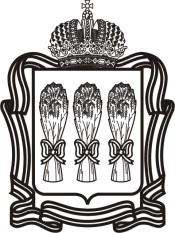 ПРАВИТЕЛЬСТВО ПЕНЗЕНСКОЙ ОБЛАСТИР А С П О Р Я Ж Е Н И Еот15 ноября 2019 г.№669-рПг.Пензаг.Пензаг.Пензаг.ПензаИсполняющий обязанности Губернатора Пензенской области   Н.П. Симонов